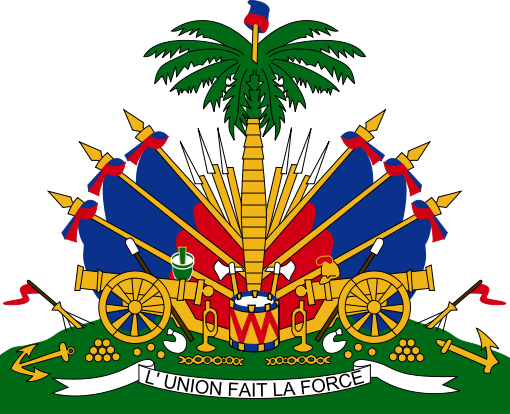 GOUVERNMENT DE LA REPUBLIQUE D’HAÏTIDOCUMENT DE PROJETSOUMISSION DE NOUVEAU PROJET POUR FINANCEMENT PAR LE FONDS DE RECONSTRUCTION D’HAITIUsage interne uniquementTABLE DES MATIERES1	PRINCIPES DU PROCESSUS DE REVUE DES PROJETS DU GOUVERNEMENT D’HAÏTI	32	INSTRUCTIONS POUR L’ELABORATION ET LA SOUMISSION DE LA NOTE CONCEPTUELLE DE PROJET (NCP)	43	RESUMÉ DU PROJET	54	INFORMATIONS SUR LE PORTEUR DU PROJET	64.1	Contact principal (Toutes les correspondances seront envoyées à ce contact):	64.2	Informations sur l’organisation soumettant le projet	64.3	Informations sur les organisations/institutions partenaires	75	DETAILS DU PROJET	75.1	Titre du projet	75.2	Description du projet	75.3	Bénéficiaires du projet	75.4	Statut actuel du projet	75.5	Durée estimée du projet	86	DOMAINES D’INTERVENTION	86.1	Contribution aux orientations stratégiques du Gouvernement de la République d’Haïti	87	CONSULTATION GOUVERNEMENTALE	87.1	Ministère de tutelle	87.2	Autre(s) ministère(s) et/ou entité(s) gouvernementale(s) concerné(s) par le projet	87.3	Nature de la/des consultation(s) avec le Gouvernement d’Haïti	97.4	Alignement sectoriel	98	MODALITES D’EXECUTION	98.1	Partenaire(s) de mise en œuvre	98.2	Partenaire(s) d’exécution	99	LOCALISATION	109.1	Dans quel milieu le projet intervient-il ?	109.2	Quelle est la portée géographique du projet (impact) et quelles sont les localités où il sera mis en œuvre ?	109.3	Cadre légal	1010	OBJECTIFS	1210.1	Cadre logique	1210.2	Etudes (Toute étude, recherche ou résultat de travaux effectués ou à effectuer susceptible de justifier la mise en œuvre du projet)	1311	INFORMATIONS FINANCIÈRES	1411.1	Budget	1411.2	Financement du projet	1411.3	Besoins financiers	1411.4	Sources et modalités des financements disponibles (HTG ou US$)	1512	IMPACT DU PROJET	1612.1	Contribution au développement social et économique d'Haïti	1613	DURABILITE	1614	IMPACT SUR L’ENVIRONNEMENT	1615	REDUCTION DES RISQUES ET DESASTRES	1616	SUIVI ET EVALUATION	1716.1	Suivi interne	1716.2	Evaluation(s) externe(s)	1717	RISQUES ET CONTRAINTES AU BON DEROULEMENT DU PROJET	17Annexe I - Liste de contrôles pour la note conceptuelle de projet	18Annexe II - Exemple de cadre logique	19RESUMÉ DU PROJETCette note conceptuelle est-elle alignée avec le Plan Stratégique de Développement d’Haïti (PSDH) ? Oui NonSi oui, merci de préciser : INFORMATIONS SUR LE PORTEUR DU PROJETContact principal (Toutes les correspondances seront envoyées à ce contact):Informations sur l’organisation soumettant le projetInformations sur les organisations/institutions partenairesDETAILS DU PROJETTitre du projetLe titre doit contenir l’action, l’objet, la localisation.Description du projetExpliquer la manière dont le projet répond à un besoin identifié, énoncer les principaux résultats attendus, décrire la stratégie de mise en œuvre.Cette présente note est alignée sur la strategie d’intervention du projet d’ « Appui au Cycle Électoral en Haïti » signé entre le Gouvernement et le Programme des Nations Unies pour le développement (PNUD) en décembre 2013, laquelle représente le cadre d’appui de la communauté internationale en matière de Gouvernance Démocratique. La révision de ce document du projet a été signée entre le Gouvernement et le PNUD le 5 juin 2015.Cette strategie vise spécifiquement à appuyer les institutions en charge de l’administration électorale afin que celles-ci acquièrent les capacités d’organisation et de gestion de cycles électoraux répondant aux normes de qualité internationalement reconnues et afin d’aider les citoyens d’Haïti à exercer librement leurs droits et à accomplir leurs devoirs civiques pour le choix de leurs représentants.Elle vise également à appuyer le CEP dans l’organisation des élections dans les meilleures conditions et à mobiliser les ressources nécessaires. Elle repose sur les avantages comparatifs en termes d’expertise technique et d’impartialité des Nations Unies et des autres partenaires qui accompagneront le processus.Notons que Les besoins pour appuyer le cycle électoral s’élèvent à  US$ 65, 817,895. Le montant disponible à date au niveau du fonds fiduciaire (basket fund) du gouvernement géré par le PNUD  est US$ 51, 278,474, le déficit de financement est à hauteur d’US $14, 539,421. Ce projet cherche à mobiliser un montant d’US$ 1, 000,000 auprès du FRH.Ce projet s'inscrit en outre dans une logique de long terme, de façon à accroître les capacités en matière électorale et favoriser l’autonomie et les capacités du CEP pour les futurs scrutins en tenant compte également que l’appui important des Nations Unies ne sera pas indéfini. Le projet prévoit la mise en place d'une équipe d'assistance technique dotée de compétences spécifiques à mettre à la disposition du CEP ayant comme objectif principal un appui technique à l’organisation des élections, en coordination avec les partenaires sur demande du CEP. Ces domaines spécifiques d’appui sont : l’administration et la planification budgétaire, la logistique, l’acquisition du matériel électoral, la promotion et l’utilisation de bonnes pratiques en matière électorale, la mise en place de procédures et la formation, l’utilisation d’outils technologiques mobiles, les opérations et l’utilisation de la technologie au niveau de la gestion des résultats préliminaires , la participation des femmes et des jeunes, une assistance juridique notamment lors du contentieux électoral.Des programmes de formation et d’éducation civique seront mis en œuvre par le CEP avec l’appui technique du PNUD et d’autres partenaires intéressés, en vue d’assurer la formation adéquate du personnel électoral et sensibiliser l’électorat pour une meilleure participation aux scrutins. Ces programmes de formation et d’éducation civique, outre leurs fonctions spécifiques, tiendront compte de l’équité du genre et traiteront aussi de prévention de la violence et de résolution de conflits.  Il est prévu également de poursuivre un appui au CEP dans le développement d’un système d’inventaire et de stockage des matériels et équipements acquis dans le cadre des opérations électorales. Ce système permettra de sécuriser lesdits matériels et équipements pour une utilisation future.Le  projet ne vise pas uniquement l'organisation des prochaines élections prévues en 2015 mais s'inscrit aussi dans une logique de soutien continu au cycle électoral. Il refuse une logique de substitution des rôles et des responsabilités gouvernementales. Cette approche d’assistance électorale reconnaît que l’appui à la mise en place d’une administration électorale forte et stable est plus durable, moins coûteuse et plus efficace que l’apport d’une assistance limitée à des aspects spécifiques du processus électoral ou à un événement électoral isolé. Ainsi, les activités pré-électorales et postélectorales apparaissent aussi importantes que les élections elles-mêmes ; cela rend nécessaire la conduite d’activités de soutien avant, pendant et après les élections aussi bien au CEP qu’à d’autres institutions clé telles que l’ONI et les Archives Nationales d’Haïti. Ces dernières sont essentielles pour l’établissement d’un registre d’état civil fiable et cohérent, base qui permet l’obtention des Cartes d’Identification Nationales (CIN) et d’où est extraite la Liste Électorale Générale (LEG).Les objectifs sont la pérennisation des acquis ainsi que le développement des compétences à court et à long terme du CEP et autres institutions nationales. Un appui technique quotidien sera ainsi intégré dans l’appui aux opérations électorales, tout en tenant compte d’une approche de renforcement des capacités nationales. Les experts internationaux qui apporteront leur appui au CEP devront former et transférer leurs compétences aux partenaires nationaux dans le cadre de leur mandat. Le projet sera mis en œuvre en respectant les principes de transparence et d'équité. L’équité et la promotion de la participation des femmes à tous les niveaux seront prises en compte.En tout état de cause, le domaine des élections étant particulièrement sensible, il doit bénéficier d’une garantie morale, matérielle et financière à travers un mécanisme de coordination permettant d'assurer l’efficacité du processus. La stratégie adoptée dans ce cadre est la mise en commun des contributions des Partenaires dans un mécanisme de financement appelé Fonds Commun ou Basket Fund, qui sera administré par le PNUD pour garantir la transparence du financement et une allocation judicieuse des ressources, sous l’assurance d’un Comité de Pilotage composé notamment des bailleurs de fonds. Finalement,  également reconnu l'existence de deux espaces de coordination qui seront pris en compte pour les aspects de planification et de mise en œuvre du Projet à savoir la Table Sectorielle des Élections (TSE) et la Table de Pilotage Opérationnel (TPO). Le rôle de chacun de ces espaces est défini dans la section des Arrangements de Gestion du présent document de projet.Bénéficiaires du projetQui seront les bénéficiaires directs et indirects du projet ?  Si possible, quantifier et désagréger par sexe.Bénéficiaires directs :Le Conseil Electoral y compris les bureaux régionaux (Bureaux Electoraux Départementaux/BED et Bureaux Electoraux Communaux/BEC), les cadres techniques et les fonctionnaires électoraux temporairesL’Office Nationale d’IdentificationArchives National d’HaitiLes organisations de la société civile, notamment les associations des femmes, des jeunes et des personnes handicapéesBénéficiaires indirects :Electeurs/ElectricesLes partis politiquesCandidats/candidatesStatut actuel du projetDurée estimée du projetDOMAINES D’INTERVENTIONContribution aux orientations stratégiques du Gouvernement de la République d’HaïtiMerci de justifier brièvement dans quelle mesure votre projet contribuera à atteindre les cibles énoncées dans le PARDH et le PSDH (en référence à un chantier/programme/sous-programme)CONSULTATION GOUVERNEMENTALEMinistère de tutelleCompte tenu de la thématique de votre projet, merci d’indiquer le ministère/l’entité gouvernementale principal(e) pour votre projet.Autre(s) ministère(s) et/ou entité(s) gouvernementale(s) concerné(s) par le projetNature de la/des consultation(s) avec le Gouvernement d’HaïtiAlignement sectorielDans quelle mesure ce projet répond-il aux besoins exprimés par le ministère ou autres autorités gouvernementales concerné(e)s, ou autorités locales ? MODALITES D’EXECUTIONPartenaire(s)de mise en œuvreLes partenaires de mise en œuvre sont ceux qui assurent l’intermédiation entre le bailleur de fonds et les exécutants. L’organisation soumissionnaire peut être partenaire de mise en œuvre. Partenaire(s) d’exécutionLes partenaires d’exécution sont les organisations en charge de l’exécution du projet (firmes, ONG, Gouvernement ou autres).Elles passent par l’intermédiaire d’un partenaire de mise en œuvre. En fonction du statut de votre projet, merci de donner des détails sur les modalités de sélection des futurs partenaires d’exécution ou les partenaires d’exécution présélectionnés.LOCALISATIONDans quel milieu le projet intervient-il ?Quelle est la portée géographique du projet (impact) et quelles sont les localités où il sera mis en œuvre ?Cadre légalExpliquez la conformité de votre projet aux normes, lois ou standards en vigueur (ou les démarches à entamer).Exemples: titre foncier, normes de construction, permis de construire, etc.OBJECTIFSCadre logique[Note] Ce cadre logique dérive du document du projet “Appui au Processus électoral” qui a été signé entre le MPCE et le PNUD le 20 décembre 2013. La révision de ce document du projet a été signée entre le MPCE et le PNUD le 5 juin 2015. Voir article 7.3 Nature de la/des consultation(s) avec le Gouvernement d’Haïti de cette note conceptuelle.Etudes (Toute étude, recherche ou résultat de travaux effectués ou à effectuer susceptible de justifier la mise en œuvre du projet)INFORMATIONS FINANCIÈRESTous les montants doivent être annoncés en dollars américains ou en gourdes haïtiennes. Préciser la monnaie choisie.BudgetModèle indicatif de budget prévisionnel détaillé par année. Les coûts seront estimatifs / globaux et pourront être détaillés à l’étape ultérieure de document de projet.Financement du projetBesoins financiersOui, le projet requiert du financement de la part du Fonds de Reconstruction d’Haïti (FRH) – précisez le montant (HTG ou $US) : __1,000,000______________________Non, le projet ne requiert pas de financement de la part du Fonds de Reconstruction d’Haïti (FRH).Le Budget est ci-dessous présenté  selon le format du Fonds Multi-Donateurs du Groupe des Nations Unies (UNDG/MPTF) : Sources et modalités des financements disponibles (HTG ou US$)IMPACT DU PROJETContribution au développement social et économique d'HaïtiComment ce projet fera-t-il usage de biens et services achetés en Haïti ? Comment le projet contribuera-t-il à créer des emplois en Haïti ? Merci de préciser si vous avez impliqué les communautés locales dans la formulation du projet et de quelle manière.Les besoins en matière d’équité du genre ont-ils été évalués ? Oui – merci de préciser ci-dessous comment le projet répondra aux besoins identifiés.NonDURABILITEComment la durabilité des résultats sera-t-elle assurée ? En particulier, comment les coûts opérationnels seront-ils pris en charge après la fin du projet ? IMPACT SUR L’ENVIRONNEMENTMerci de décrire l’impact potentiel sur l’environnement, les études menées, et les mesures prises pour y remédier.REDUCTION DES RISQUES ET DESASTRESVotre projet prend-t-il en compte les risques de catastrophes naturelles?	 Oui NonN/ASi oui, quelles études ont été/seront réalisées pour mieux évaluer ces risques ? Quelles sont les mesures de réduction des risques envisagées ? SUIVI ET EVALUATIONSuivi interneQuelles sont les procédures de suivi interne qui s’appliquent au projet ?Evaluation(s) externe(s)Quelles sont les évaluations prévues sur le projet et les mécanismes d’évaluation ?RISQUES ET CONTRAINTES AU BON DEROULEMENT DU PROJETNCP#Date de soumissionDate de réception Chargé de projet /Agent ministériel Titre du projetAppui au Cycle Électoral en HaïtiSecteur(s) d’interventionPilier Refondation institutionnel du PSDH 	LocalisationL’ensemble du paysObjectifs générauxL’environnement politique est suffisamment stable et démocratique pour garantir la continuité des institutions nationales et un respect accru des droits humains.Objectifs spécifiquesRenforcer les capacités des institutions liées au contexte Électoral en Haïti.  Organisation/institution soumettant le projetProgramme des Nations Unies pour le développement (PNUD)Partenaire(s)/agence(s) de mise en œuvrePNUD, Conseil Electoral (CEP), Office National d’Identification (ONI), Archives Nationales d’Haïti (ANH)Autres partenaires de mise en œuvre (non financiers)MINUSTAH Date estimée de début :Date estimée de fin :1 juillet 201531 décembre 2016Courte description du projetLe présent projet vise à contribuer au renforcement des capacités des institutions liées au contexte Électoral en Haïti.  Parmi ces institutions, le Conseil Électoral (CEP) a un rôle capital en vue d’assurer l’organisation des élections présidentielles, législatives, municipales et locales pour que celles-ci se déroulent conformément au calendrier électoral annoncé par le CEP le 12 mars 2016 et de façon libre, transparente, crédible et inclusive. Les besoins pour appuyer le cycle électoral s’élèvent à  US$65, 817,895. Le montant disponible à date au niveau du fonds fiduciaire (basket fund) du gouvernement géré par le PNUD est US$ 51, 278,474, le déficit de financement est à hauteur d’US $ 14, 539,421. Ce projet cherche à mobiliser un montant d’US$ 1, 000,000 auprès du FRH.Dans ce contexte, ce financement du FRH viendra appuyer  un certain nombre d’activités clé avant, pendant et après la période électorale en s’articulant autour des cinq composantes suivantes: Le renforcement des capacités du CEP grâce à une assistance technique quotidienne aux différents départements et comités techniques du CEP (achats, budget, communication et sensibilisation, contentieux et doléances, centre de tabulation des votes, opérations et loi électorales, logistique), la production de manuels de procédures, et l’organisation de modules de formation à destination des membres du Conseil, des Bureaux Électoraux Départementaux (BED) et des Bureaux Électoraux Communaux (BEC) ;  Un appui à l’Office National d’Identification (ONI) à travers l’Organisation des États Américains (OEA) en vue d’assurer un enregistrement inclusif des électeurs et des électrices ;L’appui aux différentes opérations électorales (telles que l’acquisition du matériel, la fourniture d’outils technologiques pour l’enregistrement des candidatures, une assistance à la transmission des résultats, la formation et le paiement du personnel temporaire); Une assistance technique ciblée aux Archives Nationales d’Haïti (ANH) et à l’ONI en vue de favoriser la cohérence et la fiabilité du registre d’état civil d’où est extraite la liste électorale générale (LEG) ; L’appui d’activités en vue de favoriser la participation des jeunes, des femmes et des autres groupes vulnérables (dont les handicapées et les personnes âgées) notamment grâce à l’action de Volontaires des Nations unies sur le terrain.Courte description du projetLe présent projet vise à contribuer au renforcement des capacités des institutions liées au contexte Électoral en Haïti.  Parmi ces institutions, le Conseil Électoral (CEP) a un rôle capital en vue d’assurer l’organisation des élections présidentielles, législatives, municipales et locales pour que celles-ci se déroulent conformément au calendrier électoral annoncé par le CEP le 12 mars 2016 et de façon libre, transparente, crédible et inclusive. Les besoins pour appuyer le cycle électoral s’élèvent à  US$65, 817,895. Le montant disponible à date au niveau du fonds fiduciaire (basket fund) du gouvernement géré par le PNUD est US$ 51, 278,474, le déficit de financement est à hauteur d’US $ 14, 539,421. Ce projet cherche à mobiliser un montant d’US$ 1, 000,000 auprès du FRH.Dans ce contexte, ce financement du FRH viendra appuyer  un certain nombre d’activités clé avant, pendant et après la période électorale en s’articulant autour des cinq composantes suivantes: Le renforcement des capacités du CEP grâce à une assistance technique quotidienne aux différents départements et comités techniques du CEP (achats, budget, communication et sensibilisation, contentieux et doléances, centre de tabulation des votes, opérations et loi électorales, logistique), la production de manuels de procédures, et l’organisation de modules de formation à destination des membres du Conseil, des Bureaux Électoraux Départementaux (BED) et des Bureaux Électoraux Communaux (BEC) ;  Un appui à l’Office National d’Identification (ONI) à travers l’Organisation des États Américains (OEA) en vue d’assurer un enregistrement inclusif des électeurs et des électrices ;L’appui aux différentes opérations électorales (telles que l’acquisition du matériel, la fourniture d’outils technologiques pour l’enregistrement des candidatures, une assistance à la transmission des résultats, la formation et le paiement du personnel temporaire); Une assistance technique ciblée aux Archives Nationales d’Haïti (ANH) et à l’ONI en vue de favoriser la cohérence et la fiabilité du registre d’état civil d’où est extraite la liste électorale générale (LEG) ; L’appui d’activités en vue de favoriser la participation des jeunes, des femmes et des autres groupes vulnérables (dont les handicapées et les personnes âgées) notamment grâce à l’action de Volontaires des Nations unies sur le terrain.Monnaie choisie pour l’ensemble de la note conceptuelle : HTG US$Monnaie choisie pour l’ensemble de la note conceptuelle : HTG US$Nom de l’organisation/institution:Programme des Nations Unies pour le développement (PNUD)Nom et coordonnées de la personne contactMme Yvonne HELLE, Directrice Principale du paysAdresseMINUSTAH Log Base (Zone 5, Bureau 4B)Téléphone(+509) 4889 5141 Courrier électroniqueyvonne.helle@undp.org Type d’organisation Gouvernement haïtien  Agence bilatérale  Agence multilatérale Bailleur de fonds Fondation Organisation non gouvernementale Autre (précisez):  Internationale NationaleMandat et secteurs d’interventionPrésent dans 177 pays et territoires, le PNUD met à profit son réseau mondial de développement, qui lui permet de promouvoir le changement, d’apporter aux pays la connaissance et les ressources nécessaires et de coordonner les efforts au niveau des pays.Présent dans 177 pays et territoires, le PNUD met à profit son réseau mondial de développement, qui lui permet de promouvoir le changement, d’apporter aux pays la connaissance et les ressources nécessaires et de coordonner les efforts au niveau des pays.Date de création1 janvier 19661 janvier 1966Nombre de pays d’implantation177177# d’enregistrement en Haïti N° d’enregistrement : Enregistrement effectué auprès de (institution) : Date d’enregistrement : 1976N° d’enregistrement : Enregistrement effectué auprès de (institution) : Date d’enregistrement : 1976Nombre d’années en Haïti3939Nombre de projets en cours en Haïti3838Organisation/ InstitutionTypeContacts (Nom/titre/adresse email/téléphone)CEPInstitution nationaleM. Pierre-Louis Opont, PrésidentONIInstitution nationaleM. Jean-Baptiste Saint-Cyr, Directeur-GeneralANHInstitution nationaleM. Jean Wilfrid Bertrand, Directeur-GénéralIdée de projet (le projet est encore au stade de concept répondant à un besoin identifié)Avant-projet (des études de faisabilité/diagnostics sont en cours ou prévus)Projet prêt à démarrer (des études de faisabilité/diagnostics sont déjà réalisés)Projet en cours (activités en cours de mise en œuvre, résultats partiels atteints)Date de début estimée 1 juillet 2015Date de fin estimée 31 décembre 2016Ministère des Affaires Etrangères et des Cultes (MAEC)Ministère des Affaires Sociales et du Travail (MAST)Ministère de l’Agriculture, des Ressources Naturelles et du Développement Rural (MARNDR)Ministère du Commerce et de l’Industrie (MCI)Ministère à la Condition Féminine et aux Droits des Femmes (MCFDF)Ministère de la Culture (MC)Ministère de la Communication et de l’Information (MC)Ministère de l’Education Nationale et de la Formation Professionnelle (MENFP)Ministère de l’Environnement (ME)Ministère de l’Economie et des Finances (MEF)Ministère des Haïtiens Vivant à l’Etranger (MHAVE)Ministère de l’Intérieur et des Collectivités Territoriales (MICT)Ministre de la défense nationale (MDN)Ministère de la Jeunesse, des Sports et de l’Action Civique (MJSAC)Ministère de la Justice et de la Sécurité Publique (MJSP)Ministère de la Planification et de la Coopération Externe (MPCE)Ministère de la Santé Publique et de la Population (MSPP)Ministère du Tourisme (MT)Ministère des Travaux Publics, Transports, Communications et de l’Energie (MTPTCE)Autres entités gouvernementales :Conseil Électoral ProvisoireOffice National d’IdentificationArchives Nationales d’HaïtiInformations requisesDétailsDates des rencontres ou d’obtention des documents Noms et fonctions de vos contacts au sein des ministères ou autres entités gouvernementales (niveau central et décentralisé si applicable)M. Yves Robert Jean, Directeur-General, MPCE Le gouvernement est appuyé par le PNUD dans les efforts de mobilisation de ressources pour financer le cycle électoral.M. Pierre-Louis Opont, Président du CEPLe CEP est appuyé par le PNUD sur l’identification de besoins, l’établissement des activités et l’élaboration du budget de l’opération électorale. Mesures prises pour obtenir les approbations nécessaires à ce projet (consultations techniques, rencontres, dépôt de dossier)Le document de projet « Appui au Processus Electoral » a été signé entre le MPCE et le PNUD en décembre 2013. La révision de ce document du projet a été signée entre le Ministre de la Planification et de la Coopération Externe et la Directrice Principale du PNUD le 5 juin 2015. 20 décembre 2013Types d’approbations requises et institutions concernéesEtat d’avancement du processus. Cette note conceptuelle est élaborée sur la base de l’accord signé entre le MPCE et le PNUD, lequel signé entre le MPCE et le PNUD le 5 juin 2015.Nom1) PNUD, 2) CEP, 3) ONI, 4) ANHType d’organisation (ONG, firme)1) Organisation internationale, 2) 3) et 4) : Institution NationaleOrganisation locale ou internationale1) Organisation internationale, 2) 3) et 4) : Institution NationaleContact (nom, titre)Mme. Yvonne Helle, Directrice Principale du pays, PNUDM. Pierre-Louis Opont, Président, CEPM. Jean-Baptiste Saint-Cyr, Directeur-General, ONIM. Jean Wilfrid Bertrand, Directeur-General, ANHAdresse, téléphone, site internetCourrier électroniqueyvonne.helle@undp.org ;plopont@gmail.com;jeanba12@hotmail.combertrandlouissaint@yahoo.fr / bertrandlouissaint@gmail.com Modalité de sélection envisagée ou utiliséeTypes d’organisationsNoms (si disponibles)Dates de sélection, ou dates prévues de sélection Appel d’offres Sélection Gré à gré Autre, précisez :  Appel d’offres Sélection Gré à gré Autre, précisez : Appel d’offres Sélection Gré à gré Autre, précisez :Milieu urbainMilieu ruralImpactLocalités de mise en œuvreCoordonnées SIGCentralNationalDépartement(s)Arrondissement(s)Commune(s)Section(s) communale(s)Quartier(s)Logique d'interventionIndicateurs objectivement vérifiables (IOV)Sources de vérificationRisques et hypothèsesObjectif(s)global (-aux)L’environnement  politique est suffisamment stable et démocratique pour garantir la continuité des institutions nationales et un respect accru des droits humains.Le Conseil Électoral (CEP) est en mesure d’organiser et de coordonner la tenue d’élections présidentielles, législatives partielles, locales, transparentes, justes et crédibles avec l’aide de partenaires extérieurs et un appui sécuritaire, technique et logistique limité des Nations Unies  (4 départements).Objectif spécifiqueRenforcer les capacités des institutions liées au contexte Électoral en Haïti.  Résultats Les résultats sont les services et produits que doit générer le projet pour atteindre le ou les objectif(s) spécifique(s).Composante 1 R.1 : Renforcement des capacités institutionnelles du CEP.Composante 2R.2 : Appui à l’Office National d’Identification (ONI) en accord avec l’Organisation des Etats Américains (OEA).Composante 3R.3 : Appui aux Operations Electorales.Composante 4R.4 : Assistance technique ciblée aux autres parties prenantes. Composante 5R.5 : Renforcement de la participation des femmes, des jeunes et des autres groupes vulnérables.Manuel des procédures élaboré et niveau d’accessibilité ;Nombre de personnel technique formé ; Nombre de logiciels mise à la disposition du CEP ; Quantité des Cartes d’Identification National (CIN) produits et livrées aux électeurs ; Personnel formé ; Liste électorale publiée 30 jours avant le jour de vote ; Les résultats préliminaires des élections sont disponibles pour publication selon les exigences de la loi électorale et du calendrier électoral;Le personnel est formé;Nombre de livres numérisés ; Nombre des images et des registres intégrés dans la base de données centrale ; Nombre de personnel formé.Nombre potentiel de femmes candidates ayant accès aux outils de sensibilisation ; % des  femmes candidates aux législatives et locales formées ; % des mandataires de femmes candidates du deuxième tour des élections législatives formés et ayant reçu un appui logistique ; Niveau de dissémination d’un publication de l’analyse de la participation politique des femmes ; Nombre des jeunes formés et certifiés en tant que MBVs ; Nombres de volontaires formés et participant à des campagnes d’éducation civique au niveau local. Nombre des organisations des femmes et des jeunes impliquées dans la campagne d’éducation civique au niveau local.Manuel des procédures ;Rapport trimestriel ;Rapport annuel ;Rapport de formations ;Rapport d’avancement.Rapport narrative et financier de l’OEA ; Etat d’avancement communiqué par l’OEA ;Liste électorale ;Les résultats préliminaires ;Rapport trimestriel ;Rapport annuel ;Rapport de formations ;Rapport d’avancement.Les livres numérisés ;La base de données centrale ;Rapport trimestriel ;Rapport annuel ;Rapport de formations ;Rapport d’avancement.Rapport trimestriel ;Rapport annuel ;Rapport de formations ;Rapport d’avancement ;Rapport de la campagne d’éducation civique.Activités Les activités sont les actions à mettre en œuvre pour atteindre les résultats souhaités.Composante 11.1.  Les compétences techniques des cadres et la capacité opérationnelle du CEP sont renforcées : 1.2. Les membres des Bureaux de Vote (MBV) sont correctement formés :1.3. Des nouvelles technologies, méthodologies, procédures et de nouveaux outils sont adoptés :1.4. Coordination et gestion de projet réalisées :Composante 22.1. Capacité des bureaux de l'ONI renforcée et Unités mobiles prêtes pour faire face aux services d'identification accrus :2. Les CINs sont imprimées et distribuées, et les données sont transmises au Collège Transitoire du Conseil Électoral Permanent pour la liste électorale :Composante 33.1. La structure organisationnelle du CEP est renforcée :3.2. Le matériel électoral est acquis :3.3. La liste électorale est mise à jour, imprimée et disséminée :3.4. La gestion des candidatures, le tirage au sort et l’accréditation sont réalisés :3.5. Les centres de vote et le personnel électoral temporaire sont disponibles :3.6. La campagne d’éducation et d’information est renforcée :3.7. Le centre de tabulation de votes est  fonctionnel :3.8. L’assistance technique est fournie :3.9. Coordination et gestion de projet réalisées :Composante 44.1. Les compétences techniques des cadres et l’infrastructure technologique de l’Office National d’Identification sont renforcées :4.2. Les  compétences techniques des cadres et l’infrastructure technologique des Archives Nationales d’Haïti sont renforcées :Composante 55.1 La participation des femmes  dans  le processus électoral et politique est promue :5.2 L’engagement civique et la participation politique des jeunes sont promus :5.3 La participation volontaire et l’implication des communautés locales sont  promues :MoyensIntrants nécessaires pour exécuter les activités planifiées (ressources humaines et physiques)MoyensAssistance techniqueEquipement et matérielMoyensAssistance techniqueEquipement et matérielMoyensAssistance technique :-Expertise en matière de gestion, système électoral, technologie, perspectif genre, juridique, achat, logistiques, administration et budget, formation et procédures, participation des femmes et des jeunes, communication, opération de centre de tabulation de vote ;Equipement et matériel ;Vehicules.MoyensAssistance technique :-Expertise en matière de technologie, préservation et sécurisation des documents ; réingénierie des processus ; réseau et sécurité informatique ;Equipement et matériel.MoyensAssistance technique :-Expertise en matière de programme / gestion ;-VNUs Spécialistes Electoraux ;-VNU Coordinateur-VNU Chargé de communication ;Vehicules pour les 10 départements ;Equipement et matériel.CoûtsRessources financières requises pour réaliser l’ensemble des activités planifiéesComposante 1$1, 945,067Composante 2$1, 763,110Composante 3$57, 883,928Composante 4$1,107,000Composante 5$3, 175,230		Etudes réaliséesEtudes à réaliserDatesCoût/budgetN/ATotalRubriques/ComposantesAnnée1 (coûtsenHTG ou US$)Année2 (coûtsenHTG ou US$)Année3 (coûtsenHTG ou US$)Total(coûtsenHTG ou US$)%Appui aux 5 composantes du projet1,000,000100Sous-Total1Frais administratifsSous-Total2TOTAL GENERAL (Sous-totaux1+2)1,000,000100Montant totalUS$ 1,000,000Montant disponibleUS$  51, 278,474 Montant totalUS$ 1,000,000Financement recherchéUS$ 14, 539,421 dont 1,000,000 du FRHBUDGET DU PROJET ELECTIONBUDGET DU PROJET ELECTIONCATEGORIES MONTANT USD 1. Personnel et autres dépenses de personnel                                       100,000.00 2. Fournitures,  Produits et Matériaux                                       350,000.00 3. Equipement, véhicules et ameublement, y compris amortissement4. Services contractuels5. Voyages                                          50,000.00 6. Transfert et subventions aux contreparties                                      250,000.00 7. Operations générales et autres couts directs                                       175,233.64 8. Couts indirectsSous-Total Coûts du Programme                                      925,233.64 Frais de gestion (7%)                                           64,766.36 Frais de l’Agent administratif (1%)                                          10,000.00 TOTAL                                     1,000,000.00 Sources de financement Sources de financement Sources de financement Type de financementStatut du financementMontantsGouvernement d’HaitiRessources nationalesRessources nationalesTrésor PublicInvestissement privéAutre, précisez : PrévisionnelGouvernement d’HaitiRessources nationalesRessources nationalesTrésor PublicInvestissement privéAutre, précisez : Engagé (sur contrat)Gouvernement d’HaitiRessources nationalesRessources nationalesTrésor PublicInvestissement privéAutre, précisez : Décaissé/versé19,369,880 Gouvernement d’HaitiRessources ExternesBilatéralesMultilatérales AutresDonPrêtInvestissements privésAutre, précisez :  PrévisionnelGouvernement d’HaitiRessources ExternesBilatéralesMultilatérales AutresDonPrêtInvestissements privésAutre, précisez :  Engagé (sur contrat)Gouvernement d’HaitiRessources ExternesBilatéralesMultilatérales AutresDonPrêtInvestissements privésAutre, précisez :  Décaissé/verséTOTAL19,369,880 Argentine]Ressources nationalesRessources nationalesTrésor PublicInvestissement privéAutre, précisez : PrévisionnelArgentine]Ressources nationalesRessources nationalesTrésor PublicInvestissement privéAutre, précisez : Engagé (sur contrat)Argentine]Ressources nationalesRessources nationalesTrésor PublicInvestissement privéAutre, précisez : Décaissé/verséArgentine]Ressources ExternesBilatéralesMultilatérales AutresDonPrêtInvestissements privésAutre, précisez : PrévisionnelArgentine]Ressources ExternesBilatéralesMultilatérales AutresDonPrêtInvestissements privésAutre, précisez : Engagé (sur contrat)Argentine]Ressources ExternesBilatéralesMultilatérales AutresDonPrêtInvestissements privésAutre, précisez : Décaissé/versé50,000TOTAL50,000BrésilRessources nationales Ressources nationales Trésor PublicInvestissement privéAutre, précisez : PrévisionnelBrésilRessources nationales Ressources nationales Trésor PublicInvestissement privéAutre, précisez : Engagé (sur contrat)BrésilRessources nationales Ressources nationales Trésor PublicInvestissement privéAutre, précisez : Décaissé/verséBrésilRessources ExternesBilatéralesMultilatérales AutresDonPrêtInvestissements privésAutre, précisez :  PrévisionnelBrésilRessources ExternesBilatéralesMultilatérales AutresDonPrêtInvestissements privésAutre, précisez :  Engagé (sur contrat)BrésilRessources ExternesBilatéralesMultilatérales AutresDonPrêtInvestissements privésAutre, précisez :  Décaissé/versé1, 000,000TOTAL1, 000,000CanadaRessources nationalesRessources nationalesTrésor PublicInvestissement privéAutre, précisez : PrévisionnelCanadaRessources nationalesRessources nationalesTrésor PublicInvestissement privéAutre, précisez : Engagé (sur contrat)CanadaRessources nationalesRessources nationalesTrésor PublicInvestissement privéAutre, précisez : Décaissé/verséCanadaRessources ExternesBilatéralesMultilatérales AutresDonPrêtInvestissements privésAutre, précisez :  PrévisionnelCanadaRessources ExternesBilatéralesMultilatérales AutresDonPrêtInvestissements privésAutre, précisez :  Engagé (sur contrat)CanadaRessources ExternesBilatéralesMultilatérales AutresDonPrêtInvestissements privésAutre, précisez :  Décaissé/versé8,948,360 TOTAL8,948,360 Sources de financement Sources de financement Sources de financement Type de financementStatut du financementMontantsJaponRessources nationalesRessources nationalesTrésor PublicInvestissement privéAutre, précisez : PrévisionnelJaponRessources nationalesRessources nationalesTrésor PublicInvestissement privéAutre, précisez : Engagé (sur contrat)JaponRessources nationalesRessources nationalesTrésor PublicInvestissement privéAutre, précisez : Décaissé/verséJaponRessources ExternesBilatéralesMultilatérales AutresDonPrêtInvestissements privésAutre, précisez :  PrévisionnelJaponRessources ExternesBilatéralesMultilatérales AutresDonPrêtInvestissements privésAutre, précisez :  Engagé (sur contrat)JaponRessources ExternesBilatéralesMultilatérales AutresDonPrêtInvestissements privésAutre, précisez :  Décaissé/versé4,477,612 TOTAL4,477,612 [Norvège]Ressources nationalesRessources nationalesTrésor PublicInvestissement privéAutre, précisez : Prévisionnel[Norvège]Ressources nationalesRessources nationalesTrésor PublicInvestissement privéAutre, précisez : Engagé (sur contrat)[Norvège]Ressources nationalesRessources nationalesTrésor PublicInvestissement privéAutre, précisez : Décaissé/versé[Norvège]Ressources ExternesBilatéralesMultilatérales AutresDonPrêtInvestissements privésAutre, précisez : Prévisionnel400,000[Norvège]Ressources ExternesBilatéralesMultilatérales AutresDonPrêtInvestissements privésAutre, précisez : Engagé (sur contrat)[Norvège]Ressources ExternesBilatéralesMultilatérales AutresDonPrêtInvestissements privésAutre, précisez : Décaissé/verséTOTAL400,000Trinidad et Tobago]Ressources nationalesRessources nationalesTrésor PublicInvestissement privéAutre, précisez : PrévisionnelTrinidad et Tobago]Ressources nationalesRessources nationalesTrésor PublicInvestissement privéAutre, précisez : Engagé (sur contrat)Trinidad et Tobago]Ressources nationalesRessources nationalesTrésor PublicInvestissement privéAutre, précisez : Décaissé/verséTrinidad et Tobago]Ressources ExternesBilatéralesMultilatérales Autres Prévisionnel Engagé (sur contrat) Décaissé/versé PrévisionnelTrinidad et Tobago]Ressources ExternesBilatéralesMultilatérales Autres Prévisionnel Engagé (sur contrat) Décaissé/versé Engagé (sur contrat)Trinidad et Tobago]Ressources ExternesBilatéralesMultilatérales Autres Prévisionnel Engagé (sur contrat) Décaissé/versé Décaissé/versé1,000,000TOTAL1,000,000Union EuropéenneRessources nationales Ressources nationales Trésor PublicInvestissement privéAutre, précisez : PrévisionnelUnion EuropéenneRessources nationales Ressources nationales Trésor PublicInvestissement privéAutre, précisez : Engagé (sur contrat)Union EuropéenneRessources nationales Ressources nationales Trésor PublicInvestissement privéAutre, précisez : Décaissé/verséUnion EuropéenneRessources ExternesBilatéralesMultilatérales AutresDonPrêtInvestissements privésAutre, précisez :  PrévisionnelUnion EuropéenneRessources ExternesBilatéralesMultilatérales AutresDonPrêtInvestissements privésAutre, précisez :  Engagé (sur contrat)Union EuropéenneRessources ExternesBilatéralesMultilatérales AutresDonPrêtInvestissements privésAutre, précisez :  Décaissé/versé6,732,622TOTAL 6,732,622USAIDRessources nationalesRessources nationalesTrésor PublicInvestissement privéAutre, précisez : PrévisionnelUSAIDRessources nationalesRessources nationalesTrésor PublicInvestissement privéAutre, précisez : Engagé (sur contrat)USAIDRessources nationalesRessources nationalesTrésor PublicInvestissement privéAutre, précisez : Décaissé/verséUSAIDRessources ExternesBilatéralesMultilatérales AutresDonPrêtInvestissements privésAutre, précisez :  PrévisionnelUSAIDRessources ExternesBilatéralesMultilatérales AutresDonPrêtInvestissements privésAutre, précisez :  Engagé (sur contrat)3,200,000USAIDRessources ExternesBilatéralesMultilatérales AutresDonPrêtInvestissements privésAutre, précisez :  Décaissé/versé6,500,000TOTAL 9,700,000Risques et contraintesSolutions envisagéesRequêtes spécifiques au Gouvernement pour adresser ces risques et contraintesNon-respect du calendrier électoral Avis technique au CEP pour minimiser l’impact négatif de tout retard sur l’atteinte des résultats du projet.Non-respect du cadre juridique des électionsAvis technique  de l’assistance technique internationale.Retard dans la révision et la production des listes électorales.Appui techniques au CEP et à l’ONI pour optimiser la révision et la production des listes électorales dans les délais.Retour à un climat d’insécurité généralisée.Monitoring de la situation en collaboration avec la MINUSTAHÉvènements naturels, ouragans, inondations, glissement de terrain, secousses sismiques.Assister le CEP dans le développement d’un plan de contingence en cas de catastrophe naturelle.Écart financier sur le budget électoral révisé selon les besoins et le décret électoral et le calendrier électoral publié en 2015.Echange d’information et consultations régulier avec les bailleurs et les partenaires techniques